Creating a united grassroots environment which delivers football opportunity for all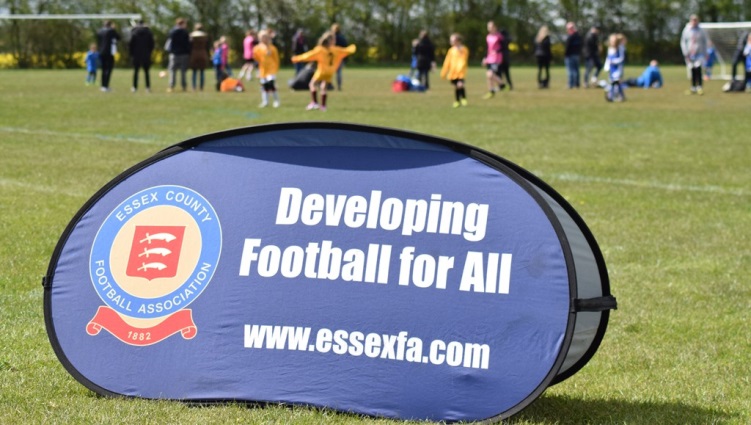 Introduction Our Board Structure The Board operates with 7 Non-Executive Directors – 5 elected from the ECFA Council and 2 recruited independently to help and ensure the ECFA is effectively and efficiently run, with appropriate oversight and governance. The Chair of the IAG will also be Co-opted onto the Board as an important strategic advisor to ensure Equality and Inclusion is embedded at Director and Board level.   The ECFA Board is tasked with the following key roles:UNITE - Our Shared Values, Behaviours and Skills Our Values are at the heart of the ECFA. Applicants who can demonstrate the positive behaviours, approaches and skills will be at an advantage.Inclusion Advisory Group The role of the IAG is to provide informed advice and guidance to Essex County FA to help develop inclusive policies and practices that will help to promote accessible opportunity to engage all sections of the community into football roles and participation at a grassroots level.  The IAG will:Meet on a quarterly basisShare ideas and good practicesDevelop strategies and policies with regard to inclusion and diversity around football participationEngage networks/partnerships to increase participation within all communitiesFormulate solutionsThe IAG has been very valuable to the Essex County FA and supported the organisation to deliver various initiatives to promote equality and inclusion, ensuring everyone has an opportunity to be involved in football in a format which suits them. This includes the following examples:Unity Cup, a five-a-side tournament which engaged with a number of different faith groups across the county.Working with key partners to deliver specific programmes such as Just Plays and FA education programmes.Promoting and supporting on an annual basis the Rainbow Laces Campaign. Essex FA also received recognition at the London Football Awards for a partnership project between Essex FA, Muslimah Sports Association and London Sport for engaging Female L1 Coach Education Courses/Learners. Growing the number of female and BAME referees within Essex Moving forward, we are seeking to build on this success and embed it further into the organisation. Inclusion Advisory Group Chair: Role Description  We are seeking to recruit an experienced individual with strategic thinking and leadership skills who can apply independent expertise to the Inclusion Advisory Group as the Chair.Chair Role OverviewThe IAG Chair will contribute by providing leadership and professional expertise that delivers against the key requirements: To Lead and support an effective, constructive and cohesive Inclusion Advisory Group To lead the IAG members to support Essex FA to develop an Inclusion Strategy for football in Essex   To be Co-opted onto the Essex CFA Board as a strategic advisor on Inclusion and Equality and to support Board level decision makingThe Chair will need to allocate sufficient time to meet the expectations of the role, which is estimated at c.3-5 hours per calendar month.  In addition to the IAG, the IAG Chair may be asked to attend monthly Board meetings.   This is a voluntary role and reasonable expenses will be paid. An IAG Chair Role Profile can be accessed here: https://www.essexfa.com/news/2020/oct/23/inclusion-advisory-group-recruitment  Inclusion Advisory Group Member: Role Description  Member Role Overview: Members of the IAG will contribute to the ECFA by providing insight, knowledge and community connections to:Support an effective, constructive and cohesive Inclusion Advisory Group Support Essex FA to develop an Inclusion Strategy for football in Essex   Constructively, check, challenge and advise actions within the ECFA Operational PlanMembers will need to allocate sufficient time to meet the expectations of the role, which is estimated at c. 2-3 hours every 3 months. This is a voluntary role and reasonable expenses will be paid. An IAG Member Role Profile can be accessed here: https://www.essexfa.com/news/2020/oct/23/inclusion-advisory-group-recruitment  Person Specification  Both the IAG Chair and IAG Members will add value through expert knowledge and community connection on the Inclusion and Equality agenda:Application ProcessAll we need from you at this stage is three documents:An application form of key information A copy of your CVA Diversity monitoring formAPPLICATION FORMCompleting and returning the Application FormPlease complete the Application Form and return to Cindi Chatha, Inclusion Officer by E-Mail at cindi.chatha@essexfa.com by 10am on Friday 13th November. Applications received after this time will only be considered in exceptional circumstances.The decision to progress your application to the next stage of the selection process will be based only on the information you provide on this form.An editable version of the application form can be found here; https://www.essexfa.com/news/2020/oct/23/inclusion-advisory-group-recruitment Area of IAG Application (please tick): Please note that individual role profiles for each role can be found here: https://www.essexfa.com/news/2020/oct/23/inclusion-advisory-group-recruitment Personal detailsIf you do not hold an in-date DBS Check, there may be a requirement (dependent on the role) for this to be completed before appointment.

Employment and Volunteering HistoryStarting with your present or most recent job or voluntary position, please complete the table below.Please insert additional rows in the table above if required

Education and QualificationsPlease provide details of your education and qualifications achieved which are relevant to the role in the table below (please note that you may be asked to provide evidence of any qualifications achieved which are directly relevant to this role).For GCSEs or equivalent, there is no need to include each subject on a separate line (see example below).Please insert additional rows in the table above if required.


How do you meet the requirements of the role as outlined in the Role Description? Please outline your skills, knowledge and experience which are relevant to the role you are applying for, including examples from either paid or unpaid/voluntary work. You can format this as bullet points but please ensure that you directly reference the skills and knowledge outlined in the Role Description.

How do you demonstrate the values of the Essex County FA?The way we work at the Essex County FA is built on the values outlined in the Role Description. Please provide examples of how you have demonstrated these values in your work or everyday life.AccessibilityThe Essex County FA are committed to ensuring that all applicants can access the application and selection process for this role. Please details in the box below any adjustments you will require to be made to the selection process (including interviews) should your application be progressed to the next stage.ReferencesAny offer of a role will be subject to receipt of two satisfactory references. Please provide the details of two referees. Your first referee must be your current or most recent employer. Your second referee should be a different employer, representative of an organisation in which you volunteer or have volunteered or a representative of an educational establishment. Personal references should only be given where there is no previous employer, voluntary organisation or educational establishment to which reference can be made.DeclarationI give my consent to the storage of personal data contained within this form for the purposes only of this application process.I can confirm and declare that the information provided on the form, to the best of my knowledge is complete, accurate and not misleading.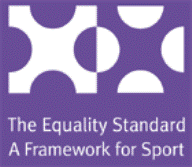 Equality and Diversity Monitoring FormAn editable version of the Equality & Diversity Monitoring form can be found here; https://www.essexfa.com/news/2020/oct/23/inclusion-advisory-group-recruitment Essex FA is committed to making Football accessible to all, ensuring that Equality and Diversity is at the forefront of its thinking when delivering a comprehensive service to Essex Football.We hope you will help us by completing this form, but please be aware that completing the form is entirely voluntary and, if you chose not to complete it, this will not affect your application.Why do we want this information?	Asking you for this information makes Essex County FA workforce more representative.  It supports us to ensure our programmes are inclusive and open to everyone; it helps us understand if people from certain backgrounds are not accessing or making the most of opportunities to be involved in football; and it helps us to make sure that we provide such opportunities in the future.Only people analysing this data will have access to it and, in line with diversity, monitoring, good practice and legislation, all the information is collated anonymously.Information provided on this form does not form part of our decision-making process and will not affect your application for registration.Although you are not required to fill in this form, we would like to encourage you to do so because receiving enough information will mean we can undertake robust analysis to ensure that our processes are fair, or to make changes to how we work.There is an option to select ‘prefer not to say’ if you would rather not share the information about yourself.  It is more helpful to us if you select the ‘prefer not to say’ option rather than not to complete or partly complete this form.  Please complete the form by selecting the appropriate option and return it to us.DisabilityUnder the Equality Act 2010, disability is defined as a physical or mental impairment that has a substantial and long term adverse effect on the ablity to carry out normal day to day activities.  Substantial means more than minor or trival.  Impairement covers, for example, long term medical conditions such as asthma and diabetes, and flucuating or progressive conditions such as rheumatoid arthritis or motor neurone diseases.  A mental impairment includes mental health conditions (such as bipolar disorder or depression), learning difficulties (such as dyslexia) and learning disabilities (such as autism and Down’s syndrome). Some people including those with cancer multiple sclerosis and HIV/AIDS and automatically protected as disabled people by the Act.
If yes, please state:	If other, please state:  	_____________________________________Thank you for your interest in becoming the Chair or a Member of our Inclusion Advisory Group (IAG). Football is the most popular Sport in the UK and we’re delivering great experiences across Essex.Essex County FA is one of the largest County FA’s in the country for football participation with more than 4500 teams playing football in Essex. The Essex County FA 2018-2021: Moving Forward Strategy outlines our strategic direction to create a united grassroots football environment which delivers football opportunity for all.  Further detail related to the first year of the current strategy can be found in the organisation’s most recent Annual Report (Season 2018/19).    One of those strategic objectives is to ensure Essex FA is an inclusive, accountable and transparent decision-making organisation and as part of that process we want to ensure that we continue to embed the Inclusion Advisory Group into the organisation to support the ongoing agenda of Inclusion and Equality. We are seeking to recruit an Independent Chair of the IAG, who will be co-opted onto the Essex County FA Board, along with new Members of the IAG.  Collectively, as a group and as individuals they will help support the organisation to continue to embed equality and inclusion at all levels.  We are running an open application process to attract and recruit the best people for the roles. In this pack, you will find details of the skills and experience we are looking for, our organisational values and the process for applying. If you have any questions regarding the role of the IAG or function of the Chair and Member role please contact Brendan Walshe, our CEO, or Cindi Chatha, our Inclusion Officer at cindi-chatha@esexfa.com. A. M. Chaplin ECFA Chair PersonECFA Board Role OverviewAct as leaders to Develop, Support and Govern football across Essex to “create a united grassroots football environment which delivers football opportunity for all”ECFA Board Role OverviewMonitor and evaluate the ECFA’s 2018 – 2021: Moving Forward Strategy. ECFA Board Role OverviewEnsure that the Financial and Human Resources are in place for the ECFA to meet its objectives ECFA Board Role OverviewProvide Effective Controls which enable risks to be understood, assessed and managedECFA Board Role OverviewProvide monitoring and evaluation of success through effective Performance Management ECFA Board Role OverviewEnsure that its obligations to its Association Members and others are understood and metBehaviours & Skills Framework – All Board RolesValues Values  Behaviours / Approach Skills Behaviours & Skills Framework – All Board RolesUnderstand We are supportive, empathetic and knowledgeable, using insight and data to drive decision making. SupportiveEmpatheticKnowledgeable  Sensitivity, openness and awareness of othersHigh levels of self-awareness, Champions use of data and insight to drive decision making Able to assess and analyse complex information and identify potential problems High ethical standards with sound judgement and ability to deal effectively with riskAble to skilfully handle conflict through to resolution Behaviours & Skills Framework – All Board RolesNew Innovations We are pro-active and creative to improve existing formats of football and explore new ways of delivering football.InspirationCreative CommitmentA pro-active, solution focused and positive mind-set  Demonstrates confidence, with the ability to gain respect and attentionActs with the future in mind and embraces innovationAble to think independently and proactively to find solutions Able to analyse the current situation and identify future trends Able to identify new opportunities Behaviours & Skills Framework – All Board RolesIntegrityWe are fair, honest, reliable and accountable and commit to “doing what we said we would do”.  Ensuring equality and diversity to develop football for all and ensure all those who wish to be involved are supported   & encouraged.Trust HonestyTransparencyOwnershipInterested and inquisitive mind-setResilient in times of challenge and change Takes ownership, holding self and others accountable Capable of developing constructive relationships with key partnersAble to act as a spokesperson of the ECFA Politically astute, well networked and able to engage stakeholdersBehaviours & Skills Framework – All Board RolesTeamworkWe work collaboratively and inclusively with each other across all areas of the business and with our partners across the game to optimise all our opportunities.FocusChallengeCollaborate LearnShareFeedback Willingness to learn, challenge and changeDetermination and drive to succeed Excellent listening skills, with the ability to appreciate differing perspectives and adapt to different situations Ability to communicate ideas effectively both verbally and in writing Able to act as a sounding board and critical friendExcellence We aim to deliver high quality football services, seeking feedback and constantly reviewing our work, to develop our services based on the needs of our community and individual customersCustomer ServiceAttention to DetailHard working Strategic High Performing Thinks critically with creativity and strategic awarenessPerforms highly, consistently and efficiently in line with strategic aims of organisation Ability to take the wider, strategic view and enable focus Able to check, challenge and champion the work of the ECFA Strong commercial acumen with the ability to identify opportunitiesExpertise / QualificationsExperienceHave a working knowledge of the key legislation around inclusion and diversity Identify key issues and trends that may help promote the game through inclusion and diversity interventions A thought leader on Inclusion and Equality Experience of promotion of inclusion and diversity as part of a group  Experience of relationship development and management with internal and external partners and stakeholders Experience and ability to use, email, internet Microsoft Office programmes Experience of sport / football sector KnowledgeSkillsHave knowledge of existing equality groups in the local areaHave existing contacts within local community groups The appropriate use of knowledge and experience to make informed decisions to the benefit of Inclusion within football Able to translate professional expertise to the ECFA context and add value through perspective  Strategic leadership and management skills. The ability to plan, drive and chair meetings The ability to develop and monitor strategyThe ability to debate, discuss and challenge in a constructive mannerIAG Chair Person IAG Member First Name(s)Last NameMr/Mrs or preferred titlePostal AddressPostcodeE-Mail addressWhat is your preferred contact method? (phone, E-Mail, text other)What is the best number to contact you on?What is the most convenient day and time to contact you?Do you have an in-date FA DBS Check?Start DateEnd DateEmployer/ Organisation Name and AddressJob/Role TitleBrief Description of DutiesDatesSchool/College/University/ Training Provider NameQualification and SubjectGrade Achievede.g. 1991e.g. High School Namee.g. 6 GCSEs including Maths and Englishe.g. 4 x As and 2 x BsFirst RefereeSecond RefereeNameE-Mail AddressTelephonePostal AddressRelationship to YouPermission to contact prior to appointment if offered a position? (yes/no)SignatureDateGenderAgeSexual OrientationIf other, please state:  If other, please state:  Religion/BeliefIf other, please state:  If other, please state:  EthnicityIf other, please state:  If other, please state:  Do you consider that you meet this definition?Please state where you heard about the vacancy: